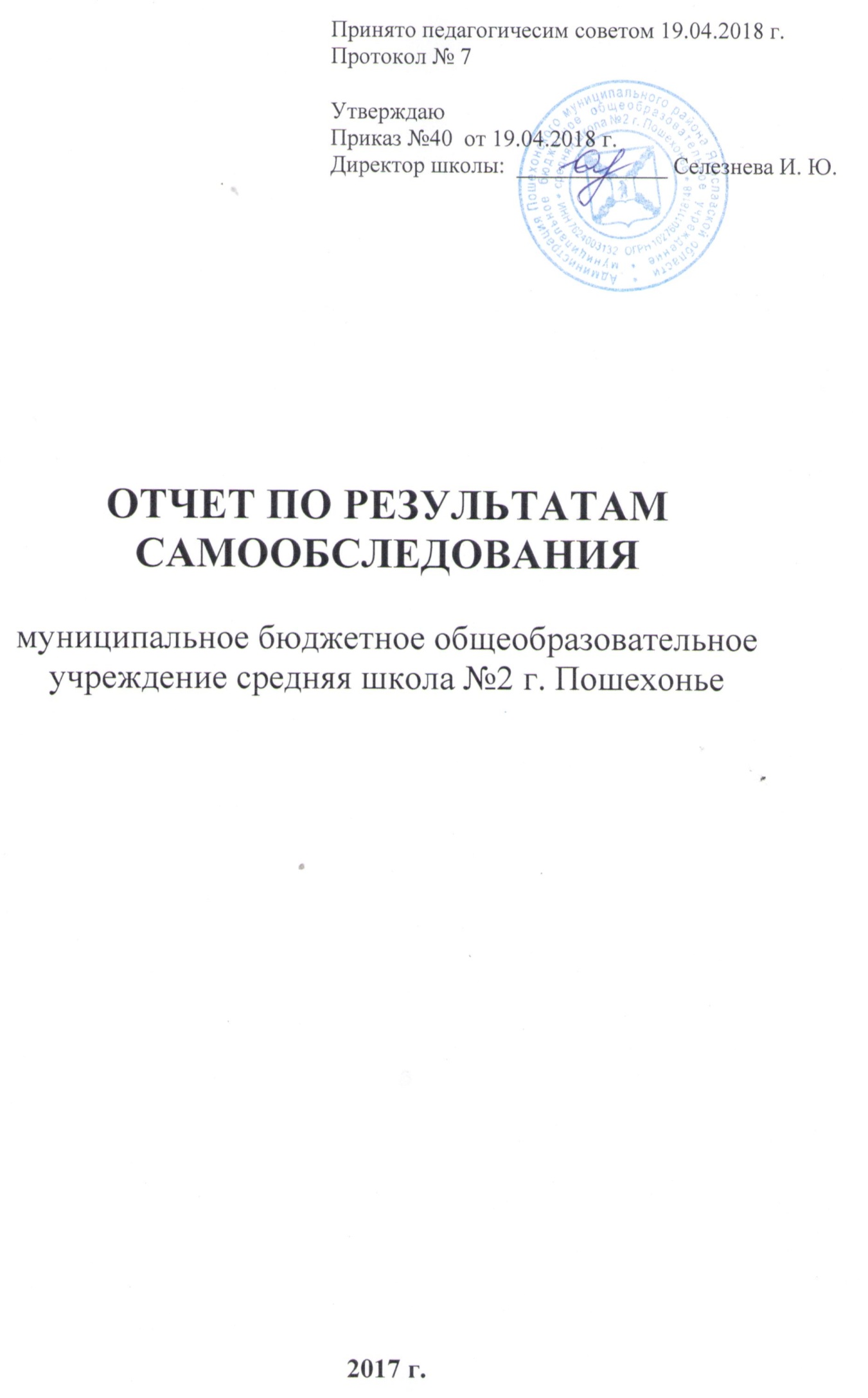 ВведениеАналитический отчет по результатам самообследования МБОУ СШ №2 г. Пошехонье составлен в соответствии с пунктом 2 статьи 29 Законом РФ «Об образовании в Российской Федерации» №273-ФЗ от 29 декабря 2012 года и имеет своей целью обеспечение доступности и открытости информации о деятельности образовательной организации.Самообследования МБОУ СШ №2 г. Пошехонье  проводилось по показателям, которые утверждены Приказом Министерства образования и науки РФ от 10 декабря 2013 г. №1324 « Об утверждении показателей деятельности образовательной организации, подлежащей самообследованию». Отчет по результатам самообследования  МБОУ СШ №2 г. Пошехонье был рассмотрен на Совете школы и утвержден директором школы.Цель отчета: оценить деятельность образовательного учреждения в 2017 учебном году (качество образовательного процесса, качество образовательных результатов, качество условий реализации образовательных программ)Задачи самообследования:Проанализировать динамику контингента обучающихсяИзучить качественный состав педагогических кадров, определить уровень профессионализма и соответствие его современным требованиям;Проанализировать качество обученности учащихся, сравнить с имеющимися данными за предыдущие годы обученияОценить результативность воспитательной работыУстановить соответствие материально-технического оснащения ОУ в соответствии с нормативным требованиями, требованиями ФГОСОценить достижения школы за отчетный периодСделать выводы о качестве созданных условий в ОУ для осуществления образовательного процесса, адекватность их требованиям выполнения ФГОС и потребности в обучении, оценить качество результата обучения и сравнить с внешней оценкой.Способы и методы получения информации:Сбор и обработка информации по основным направлениямКачественная и количественная обработка информацииАнкетированиеОпросы.Деятельность коллектива школы по приоритетному  направлениюПриоритетное направление  деятельности школы в 2016-2017 и 2017-2018  учебном году: «Формирование проектно-исследовательской компетентности учащихся через урочную и внеурочную деятельность».Коллективом школы разработаны необходимые локальные акты: положение об организации проектной деятельности учащихся», «Положение об итоговом проекте», разработана модель организации проектно - исследовательской деятельности учащихся через организацию урочной и внеурочной деятельности. 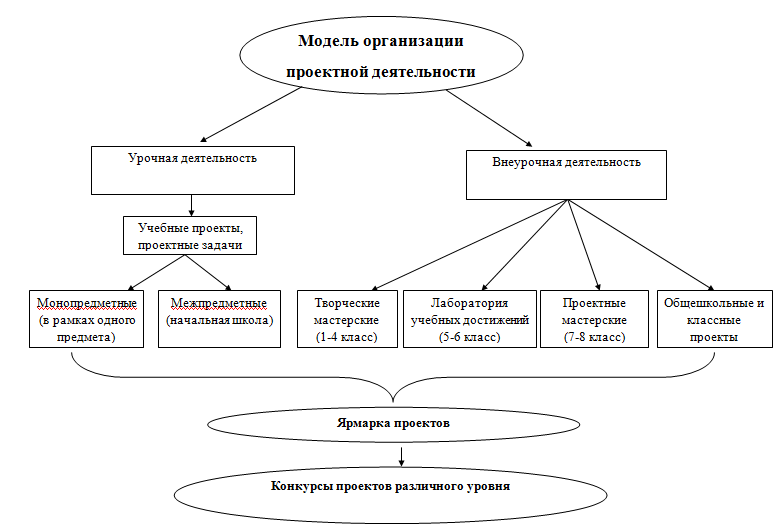 Это выполнение проектов и исследований учащимися на уроке (согласно планирования рабочей программы педагога и требований стандарта), организация проектно-исследовательской деятельности через занятия внеурочной деятельности: «Я познаю мир» (1- 4 класс), «Час занимательной науки» (5-6 класс),  «Я исследователь» (1-6 класс), проектные мастерские (7-9 класс). В 7 классе в течение учебного года каждый учащийся посещает 4 проектных мастерских и выполняют 12 групповых проектов. Учащиеся 8 и 9  классов готовят индивидуальный учебный проект, который является допуском к ГИА за курс основного общего образования. В 2016-2017 учебном году учащимися 8 класса выполнено 36 индивидуальных проектов.  Проекты представляют на предзащите (в апреле 2017 г.) и защите проекта (апрель 2018 г.), а также на школьной учено-исследовательской конференции «Мы и 21 век»,  на школьной Ярмарке проектов, интеллектуальных конкурсах  различного уровня.В 2017 году реализованы  общешкольные проекты: «Народные игры в гости к малышам», «К Великому Дню Победы», начата реализация общешкольного проекта «С юбилеем, любимая школа».В  августе 2017 г. группа ребят 10 класса под руководством Кукушкиной Л. В.стали участниками регионального исследовательского проекта  «Дети – Волге: проектируем будущее».В 2017 г. мы стали участниками  проекта «Иностранный язык – диалог культур», организованного совместного с немецким культурным центром имени Гете в России.  Одно из следующих направлений деятельности коллектива школы: совершенствование условий для  формирования  ЗОЖ учащихся через организацию  урочной  и внеурочной  деятельности, организацию и проведение общешкольных мероприятий. Это Дни здоровья, спортивные соревнования, работа курсов внеурочной деятельности «Подвижные игры», «Баскетбол», занятия ритмики для учащихся с ОВЗ.Ежегодно увеличивается число участников клуба  «Семья и спорт». В рамках деятельности клуба   проведены соревнования по волейболу среди команд родителей и старшеклассников, «Папа, мама, я – спортивная семья» в начальной школе. Направление: духовно-нравственное и патриотическое  воспитание  и развития учащихся реализуется  через проведение традиционных мероприятий и реализацию общешкольных проектов «Народные игры в гости к малышам», «Навстречу Дню Победы», «С юбилеем, любимая школа». Оценка образовательной деятельности и организации учебного процессаПриём граждан в МБОУ СШ №2 г. Пошехонье  на обучение по образовательной программе дошкольного, начального общего, основного общего и среднего общего  образования осуществляется в соответствии с Конституцией Российской Федерации, федеральными законами, решениями вышестоящих органов, осуществляющих управление в области образования, Уставом и локальными актами общеобразовательной организации.Отношения между учреждением и родителями (законными представителями) воспитанников дошкольной группы строятся на договорной основе – Договора об образовании по основной образовательной программе дошкольного образования.Наша школа – второе по численности образовательное учреждение в  городе. На протяжении нескольких лет контингент школы имеет тенденцию к увеличению. что свидетельствует о заинтересованности к школе со стороны родителей (законных представителей) учащихся. Уменьшение в 2017 г. по причине: выпустился 11 класс в количестве 24 чел., из 9 класса – 9 человек, набран 1 класс 1 комплект в составе 28чел.28 учеников – дети с ОВЗ, которые занимаются в обычных классах по адаптированным образовательным программам, 8 чел. -  дети-инвалиды (для 1 ученика было организовано обучение педагогами  на дому по индивидуальному учебному плану). 2 – находятся на семейном образовании – т. е. зачислены в нашу школу только для прохождения промежуточной аттестации. Дошкольную группу посещают 25 воспитанников.Режим работы ОУ отвечает требованиям СаНПиНа и ФГОС НОО, ООО  и СОО: в школе пятидневная рабочая неделя, учебные занятия начинаются в 8.00 для учащихся 5-11 классов, в 08.55 для учащихся 1-4 классов; заканчиваются занятия в 14.25; в  15.10. (при наличии восьмых уроков в старших классах).Продолжительность уроков – 40 минут, перемен 10-20 минут, три  перемены по 20 минут, две по 15 минут  для приема горячего питания в школьной столовой.Продолжительность учебного года для 2-4 классов – 34 недели, 1 классов – 33 недели. Для 1-х классов в феврале введены дополнительные каникулы.4. Оценка содержания и качества подготовки обучающихся.Образовательная программа школы способствует  развитию и социализации учащихся на основе усвоения ими федерального государственного образовательного стандарта начального общего образования, федерального государственного образовательного стандарта основного общего образования,  федерального компонента государственного стандарта общего образования  (государственных образовательных стандартов общего образования 2004 года), через:обеспечение условий для обучения, воспитания и развития учащихся в соответствии с их склонностями и способностями, интересами, состоянием здоровья;создание  основы для осознанного выбора и последующего освоения профессиональных образовательных программ;создание  благоприятных условий для равностороннего развития личности через образование в области искусства;освоение дополнительных образовательных программ, основанных на ценностях русской национальной культуры;освоение отдельных общеобразовательных программ в рамках предпрофильной подготовки.Разработаны и утверждены ООП НОО, ООП ООО, АООП НОО, ОП СОО.Содержание и структура учебного плана начального общего образования в 1 — 4-х классах определяются требованиями федерального государственного образовательного стандарта начального общего образования, в 5 - 9-х классах - федерального государственного образовательного стандарта основного общего образования, в 10 — 11-х классах — федерального компонента государственного стандарта общего образования, утвержденного приказом МО РФ "Об утверждении федерального компонента государственных стандартов начального общего, основного общего и среднего (полного) общего образования" от 05.03.2004 N 1089", санитарно-эпидемиологических правил и нормативов СанПиН.Начальное общее образованиеНачальная школа с 1-4 классы  работает по программе «Начальная школа XXI век», программе Л.В. Занкова, включающей элементы развивающего обучения и проектной деятельности. Предметы музыка, физическая культура и иностранный язык преподают специалисты-предметники. В соответствии с федеральным государственным образовательным стандартом начального общего образования (ФГОС НОО) основная образовательная программа начального общего образования реализуется образовательным учреждением, в том числе, и через внеурочную деятельность. В 2016-2017, 2017-2018  учебном году из части, формируемой участниками образовательных отношений, добавлены часы на изучение:1 класс -1 час на изучение русского языка2,3,4  класс – 1 час на изучение информатики и ИКТ.  Основное общее образование.В связи с требованиям ФГОС основного общего образования в части, формируемой участниками образовательных отношений учебного плана,  в 5-7 классах введены часы на  изучение второго иностранного языка, в 5 классе  1 час в первом полугодии на изучение предмета «Основы духовно- нравственной культуры народов России», в 7 классе - 1 час на изучение биологии. Для реализации содержания образования краеведческой направленности добавлены часы на изучение предметов «Историческое краеведение» (9 кл.), «Технология» (8 кл.), для обеспечения общей графической грамотности выпускников и спросом на рынке труда города технических специальностей в 8-х классах добавлен предмет «Черчение». Организация предпрофильной подготовкиВ 8,  9-х классах организация  предпрофильной подготовки учащихся осуществляется  в рамках внеурочной деятельности.Организация внеурочной деятельности: Внеурочная деятельность в рамках реализации ФГОС НОО и ООО  - это образовательная деятельность, осуществляемая в формах, отличных от классно-урочной, и направленная на достижение планируемых результатов освоения основной образовательной программы начального общего образования, основного общего образования.Внеурочная деятельность реализуется по направлениям: спортивно-оздоровительное;духовно-нравственное;социальное;общеинтеллектуальное;общекультурное.Духовно-нравственное направление: Объединение «Я и моя Родина»:Курсы внеурочной деятельности :  «Моя малая Родина» (1-4 классы)«Я – гражданин России» (5, 6 классы)«Мастерская знатоков родного края» (7 класс) Социальное направление:Деятельность кружков:Курсы:   «В школу с улыбкой»  (1-2 классы),«Все цвета, кроме чёрного»  (3-4 классы) «Я пассажир и пешеход»«Юный друг полиции»«Школа пятиклассника» (5 класс)Спортивно-оздоровительное направление:«Народные игры»«Подвижные игры»«Спортивные игры» Общеинтеллектуальное направление:НОУ «Искатель» и деятельность кружка «Юный шахматист» «Я исследователь» (1-6 класс)«Я познаю мир» (1-4 класс)«Юный шахматист» (1-4 класс)«Час занимательных наук» (5-6 класс)«Клуб любителей русской словесности»Общекультурное направление:Студии:«Веселые нотки» (1-4 класс)«Золотой ключик «(1-4 класс) «Художественное творчество: станем волшебниками» (1-4 класс)«Сам себе режиссер»  (5-7 класс)«Музыкальная капель» (5-6 класс)«Новый день» (8 класс) Внеурочная деятельность учащихся 7 и 8  класса организована в форме проектных мастерских. С 01 сентября 2017 г. в школе реализуется внеурочная деятельность через  регулярные и нерегулярные занятия. Регулярные занятия проводятся 1 раз в неделю по расписанию. Нерегулярные занятия - по плану воспитательной работы.Направления: духовно – нравственное и спортивно оздоровительное полностью реализуются через систему воспитательных мероприятий. Обучение на ступени среднего общего образованияНа уровне  среднего общего образования учебные предметы представлены согласно универсального учебного плана, у учащихся  старшей школы – индивидуальные учебные планы, в состав которых входят  элективные курсы, направленные на подготовку к итоговой аттестации и поступление в учебные заведения для продолжения образования. Предложены элективные курсы по различным предметам:Избранные вопросы математики.Практикум решения задач.Русская словесность.Учимся писать сочинение.Избранные вопросы физики.История России в лицах.Коррупция: проблемы и поиски решений.Ключевые вопросы биологии.Задачи и упражнения по химии.Компьютерные сети.Качество подготовки обучающихсяПо итогам 2016-2017 учебного года 100 % обучающихся переведены в следующий класс.     Закончили учебный год с похвальным листом, т. е. на отлично 10 учащихся, из них 3 – ученики начальных классов, 3 – основного звена, 4 – старшей школы. На «4» и «5» закончили учебный год  115 учащихся, из нихучащиеся начальной школы  – 36 человека – 13 %,учащиеся основной школы – 66 человек – 17 %,  старшая школа – 8  человек –  2%. По сравнению с предыдущим  учебным годом количество отличников уменьшилось на 3 человека, число хорошистов увеличилось на 16  человек. В 2017 г. учащиеся 4, 5 и  11 класса  выполняли Всероссийские проверочные работы по предметам. Результаты проверочной работы по русскому языку 4 класс:Результаты проверочной работы по математике 4 класс:Результаты проверочной работы по окружающему миру 4 класс:Результаты проверочной работы по русский язык  5 класс:Результаты проверочной работы по математике 5 класс:Результаты проверочной работы по биологии 5 класс:История 5 класс:В течение ряда лет выпускники школы успешно справляются с государственной итоговой аттестацией в форме ОГЭ (ГВЭ) и ЕГЭ. Окончили основной уровень образования (9 классов) и получили аттестат об основном общем образовании – 26 учащихся.  Окончили 11 классов и получили аттестат о среднем  общем образовании 24 учащихся.   Справляемость с ГИА по русскому языку  в 9 классе составляет 100 % , успешность 88% (т. е. 87 % ребят 9 класса сдали экзамен по русскому языку на «4» и «5»), средний балл 31. По сравнению с результатами ГИА по русскому языку 2016 г. -  на 1 балл увеличился средний балл и успешность. Лучший результат по русскому языку у Лобанова Дмитрия, набравшего  38 баллов.-  Справляемость с ГИА по математике составляет также 100 %. Успешность -46% , средний балл – 15,7. Все показатели по математике, русскому языку по школе  сопоставими с районными и областными.Результаты ОГЭ по предметам по выбору: обществознание сдавали 16 учащихся, справляемость составила 100%, средний балл – 23;география – 5  учащихся, справляемость 100 %, средний балл 21;биология – 18 учащихся. Справляемость 100 %, средний балл – 22,5;информатика – 7 человек. Справляемость 100 %, средний балл – 16,физика – 2 человека. Справляемость 100%, средний балл – 24английский язык – 1 человек. Справляемость 100 %, средний балл – 56.химия – 2 человека. Справляемость 100 %, средний балл – 24.Сравнение с результатами области/районаСредний балл по школе выше среднего балла по области, но ниже районного показателя по следующим предметам: русский язык, математика, информатика, география  ; Средний балл по школе выше среднего балла по району и  области по следующим предметам:  физика, химия; Средний балл по школе ниже среднего балла по району и области по следующим предметам: биология, английский язык, обществознание;Лучшие результаты на ОГЭ в Пошехонском районе показали наши выпускники по предметам:Сытова Анжелика – обществознание 38 б. из 39 б., география 30 б. из 32 б.Круглов Егор – химия 30б. из 34 б. Хорошие и отличные результаты показали на государственной итоговой аттестации выпускники 11 класса. Справляемость с ЕГЭ по русскому языку составляет 100 %. Средний балл по русскому языку 67 , сопоставим с районным и областным показателем. На базовом уровне с ЕГЭ справились 100 % учащихся, средний балл равен 4. Результат сопоставим с районным и областным уровнем. На профильном уровне математику сдавали 9 учащихся из 24. Справляемость составила -  67%, средний балл – 41.  Справляемость на ЕГЭ выпускников 11 класса по    обществознанию - 95 %, средний балл – 61.100 % справлямость по истории, средний балл – 65;100 % справляемость по физике, средний балл – 48;80 % справляемость по биологии, средний балл – 52;50% справляемость по химии, средний балл – 36,100 % справляемость по иностанному языку, средний балл – 74,100% справляемость по информатике, средний балл – 53.100 % литература ,средний балл - 62Сравнение с результатами области/районаСредний балл по школе выше среднего балла по району, но ниже области по следующим предметам:  информатика, биология; Средний балл по школе выше среднего балла по району и  области по следующим предметам:  история, английский язык, обществознание, литература; Средний балл по школе ниже среднего балла по району и области по следующим предметам: русский язык, математика ПУ, физика, химия ;Средний балл по школе сопоставим среднему баллу по району и области по следующим предметам: математика БУ;Справляемость  100 % по предметам – математика базовый уровень, русский язык, литература,  английский язык, история, физика, информатика.Лучшие результаты на ЕГЭ в районе показали наши выпускники: Кочуров  Дмитрий –математика ПУ- 80 балловКозлова Ксения–- история 93 баллаМальцева Евгения–английский язык – 83 баллаКозловский Александр- русский язык -98 баллов; биология- 92 балла,Семенова Ирина, Мальцева Евгения – 78 баллов - обществознание.4 выпускника окончили школу с медалью «За особые успехи в учении», награждены Почетной грамотой главы Пошехонского муниципального района.15  из 26 выпускников  9 класса, что составляет 58 %,  продолжают свое обучение в 10 классе нашей школы  и 42 % - в учебных заведениях СПО.Среди выпускников 11 класса – 13 человек продолжают обучение в ВУЗах Ярославля, Рыбинска, Череповца, Твери, Москвы.  11 выпускников продолжают обучение в  СПОО.5. Организация работы с обучающимися с ОВЗНа 01.01.2017г. в школе обучалось 29 (+ 1 дошкольник) детей с ОВЗ (ЗПР). Цель работы с детьми с ограниченными возможностями здоровья (ЗПР) - создание оптимальных психолого- педагогических условий для усвоения детьми с отклонениями в развитии соответствующих общеобразовательных программ, коррекции в отклонении развитии, социальной адаптации, психологического развития обучающихся, воспитанников.Для обучающихся с ОВЗ (ЗПР) были разработаны  программы:  для 1-2 классов – Программа коррекционно-развивающих занятий для детей с ОВЗ (ЗПР) коррекционного раздела АООП НОО; Программа коррекционно-развивающих занятий с педагогом психологом для детей с ОВЗ(ЗПР) для 2-4 классов, для 5-7 классов и для 8-9 классов. Занятия проводятся педагогом-психологом с группой учащихся 1 раз в неделю по 20-25 минут согласно тематическому планированию.Внеурочная деятельность обучающихся с ОВЗ (ЗПР) за 2017 год.Коррекционно-развивающая работа (5 часов):- коррекционно-развивающие занятия с социальным педагогом – 1час- коррекционно-развивающие занятия с педагогом-психологом – 1 час- коррекционно-развиваюшие занятия (ликвидация пробелов) по русскому языку – 1 час- коррекционно-развиваюшие занятия (ликвидация пробелов) по математике – 1 час- Ритмика – 1 час- коррекционно-развивающие занятия с логопедом Вся работа с детьми ОВЗ в МБОУ СШ  №2 г. Пошехонье построена по следующим направлениям:Изучение нормативных документов по организации образования детей с ОВЗ.Работа с классными руководителями, учителями предметниками.Сотрудничество с ЦПМСС «НАДЕЖДА» г. Пошехонье.Работа с родителями детей с ОВЗ.Работа школьного консилиума.Индивидуальная работа с детьми с ОВЗ. Подготовлены  материалы  по работе с детьми ОВЗ. В ней собраны нормативные документы организации образования детей с ОВЗ. Имеется документация по деятельности ШПМПк (план работы, протоколы заседаний).На каждого ребенка с ОВЗ (ЗПР) ведется  дневник индивидуального сопровождения ребенка, который включает в себя следующую документацию:- заключение ЦПМПК;- программа сопровождения ребенка с ОВЗ;- психологическое обследование;- педагогическая характеристика (3 раза в год);- педагогическое представление;- педагогическое представление для отслеживания динамики развития;- карты учебных достижений;- программа коррекционно-развивающих занятий с педагогом-психологом для детей с ОВЗ (ЗПР);- пояснительная записка к программе коррекционно-развивающих занятий с педагогом-психологом для детей с ОВЗ (ЗПР);- справка по результатам работы по программе коррекционно-развивающих занятий с педагогом-психологом для детей с ОВЗ (ЗПР).6.Социальный  состав  учащихся  школы:Как видно из данной таблицы, социальный состав школы в большей степени состоит из социально незащищенных семей. Работа социального педагога ведется по следующим направлениям: 1. помощь семье в проблемах, связанных с учебой, воспитанием ребенка;2. помощь ребенку в устранении причин негативно влияющих на его посещаемость и успеваемость;3. распознание, диагностирование и разрешение конфликтов, затрагивающих интересы ребенка;4. групповое и индивидуальное консультирование детей и их родителей по вопросам разрешения жизненных ситуаций;5. выявление запросов, потребностей детей и разработка мер помощи конкретным учащимся с привлечением необходимых специалистов;6. помощь педагогам в разрешении конфликтов с детьми.Социальным педагогом изучаются психолого-медико-педагогические особенности учащихся. В процессе работы выявлялись интересы и потребности, трудности и проблемы, конфликтные ситуации, отклонения в поведении учащихся и своевременно, на основе полученных данных, оказывалась социальная помощь и поддержка.Социальный педагог выступает посредником между личностью обучающихся и учреждением, семьей, средой, специалистами различных служб, ведомств и административных органов. Содействует созданию обстановки психологического комфорта и безопасности личности учеников, обеспечивает охрану их жизни и здоровья. Взаимодействует с учителями, родителями (лицами, их заменяющих), специалистами социальных служб.7.Профилактика правонарушений Одним из направлений воспитательной работы  в школе является профилактика правонарушений учащихся и подростков.Каждый год много внимания уделяется ранней профилактике отклонений в развитии личности ребенка. В работе с детьми, входящими в «группу риска», большое значение придается профилактике возможных правонарушений. Для этого организуются:встречи с инспектором ПДН;«День  правовой помощи»;мероприятия по профилактике наркомании, алкоголизма и табакокурения (в течение года). Школа работает в тесном контакте с: 1. МКУ Управлением образования Администрации Пошехонского МР (Проведение мероприятий по плану. Выделение билетов на Новогодние елки). 2. Центр «НАДЕЖДА»(Проведение консультаций с детьми и родителями. Посещение лагеря в каникулярное время) 3.Управлением социальной защиты населения и труда(Работа в комиссии по выделению  материальной помощи малоимущим семьям. Посещение детьми группу дневного пребывания при КЦСОН)4.С  инспекторами ПДН  МУ МВД России «Рыбинское» отдел «Пошехонский» (Совместные беседы. Выход в семьи)Количество учащихся и семей учащихся, состоящих на учете. Социальным педагогом  проводится большая работа по обследованию жилищно-бытовых условий учащихся и их семей. Работа с учащимися, включенных в «группу риска», строится в соответствии с их интересами и потребностями, включением их в значимую деятельность ученического коллектива, в сферу дополнительного образования:осуществляется индивидуальный контроль; на каждого учащегося составлена программа (план работы)еженедельно учитываются пропуски уроков, выясняются причины их отсутствия;контролируется поведение учащихся на уроке и во внеурочное время, устраняются причины нарушений дисциплины;«проблемные» школьники привлекаются к участию в классных мероприятиях, к выполнению общественных поручений;ведется учет места пребывания учащихся во время каникул;пропаганда здорового образа жизни осуществляется через беседы, классные часы, тематические конкурсы рисунков, плакатов;проблемные дети привлекаются к культурно-массовой работе (школьные праздники, концерты,  участие в  предметных неделях, классные часы и ) и к спорту, отмечаются их успехи и достижения в ней;организация классными руководителями тактичного контроля над проведением свободного времени обучающимися;учащиеся «группы риска» занимаются в кружках и секциях дополнительного образования во вторую половину дня.8. Результаты  участия учащихся в различных мероприятияхВсероссийская олимпиада школьниковРегиональный этап Январь - февраль 2017 год Муниципальный этапНоябрь - декабрь 2017Победители Школьный этапСентябрь - октябрь 2017 Список победителейСписок призёровВ  2016 г. приняли участие  районном этапе Всероссийской олимпиады школьников – 52  человека, 120 участий и заняли 25 призовых мест.По результатам участия учащихся в районном и областном этапе Всероссийской олимпиады школьников: стабильными остаются количество призеров районного этапа, увеличивается количество участников областного этапа, к сожалению призовых мест на данном этапе олимпиады пока нет. Результаты участия в малых районных олимпиадах:Учащийся 3б класса Беляев Дмитрий стал победителем районного интеллектуально- личностного марафона.Результаты участия в районном интеллектуальном марафоне (командное участие):Каргинова Юлия – призёр малой областной олимпиады по русскому языку (рук. Полетаева Л.В.).В  2017 учебном году мы являлись организаторами районных интеллектуальных мероприятий. Это:  гуманитарный и естественнонаучный турниры для учащихся 5- 8 классов, районная интеллектуальная олимпиада «Умники и умницы» и районная интеллектуальная игра «Своя игра». В данных мероприятиях приняли участие учащиеся  3 образовательных организаций  района. Результаты участия наших учеников:В районной интеллектуальной  олимпиаде «Умники и умницы»В районной интеллектуальной игре «Своя игра»: Районный естественнонаучный турнир:Районный гуманитарный турнир:Стали призерами II районного конкурса проектов:Стали  победителями  районной учебно-исследовательской конференции «Первые шаги»: Иванов Егор, 4 класс- победитель, рук. Разживина Л.С.Травников Матвей, 10 класс- победитель, рук. Носкова Е.В.Смирнов Илья, 3 а класс- призёр, рук. Журавлева Л.А.Принимали активное участие в XX районных Малых Баловских краеведческих чтениях школьников:Попова Е. 8а (рук. Шушуева Е.А.) и Петрова М. 8 а (рук. Жукова О.К) стали призёрами XII  межмуниципальных краеведческих чтениях имени Заслуженного учителя РФ Бульдиной Л.А. (г. Рыбинск).Наши учащиеся ежегодно становятся победителями и призёрами различных творческих конкурсов:Учащиеся школы принимают активное участие не только в интеллектуальных и творческих, но и в спортивных мероприятиях: Команда учащихся 10 класса (Состав: Моржова Олеся, Масленникова Карина, Скворцова Анна, Удальцова Алина, Новосёлова Анастасия; руководитель: Козлова О.А.) стала призером районной олимпиады по педагогике. Команды школы является ежегодными призерами и  военно-спортивных мероприятий:муниципального этапа  областного детско-юношеско военно-спортивной игры «ПОБЕДА» 2017 (состав: Соловьёва Ксения, 8бКруглов Егор, 9, Кочурин Даниил, 8б, Кознов Никита, 7а, Ефименко Иван, 8а, Петрова Мария, 7а, Попова Екатерина, 7а. Руководитель: Козлова О.А.)районной Спартакиады по военно-спортивному многоборью среди обучающихся-юношей 10-11 классов общеобразовательных учреждений "Призывник России-2017" (Команда: Туркин Юрий, 10, Конышев Никита, 10, Цапилов Илья, 10. Руководитель: Козлова О.А);районный смотр строя и песни  - 2 место - команда учащихся 7а и 7 б классов, руководитель Албаков Т. М.С целью формирования социально-успешной личности в школе развивается ученическое самоуправление. Так команда школы заняла  1 место в районном конкурсе на организацию работы ученического управления.С сентября 2013 года в школе 1 раз в четверть издается газета «Новый день». В 2017 уч. г.  в районном конкурсе юных журналистов,  школьных газет и детских объединений  «Пресс – школа» команда школы заняла 2 место (состав: Круглов Егор 10 кл, Огнёва Анна 9б, Вишнякова Анастасия 9б, Шибалова Анна 9б, Воронова Юлия 9а), а также стала  призером VIII обласного конкурса юных журналистов и редакций школьных газет «Журналистское мастерство» (Руководители: Позднякова И.В. и Шушуева Е.А.).В 2017 году в районном этапе конкурса на организацию работы по профилактике ДТТ школа заняла 2 место.Высоких показателей добиваются учащиеся школы и в спорте, занимаясь под руководством учителей физической культуры Дмитриева И. А. и Мишина А. М. В 2016-2017 учебном году наша школа отмечена самой активной по участию в районных спортивных соревнованиях. Спортсмены школы имеют более 100  призовых мест в личном и командном зачете. 9. Кадровый состав школыНа протяжении нескольких лет в школе работает слаженный, творческий коллектив. В штате образовательного учреждения в 2017  уч. году: 43 работника. в том числе:Педагогических работников   – 25чел. 21  педагог  имеют высшее образование, что составляет (84 %)  , 4- среднее специальное;23педагога (92%) имеют  категорию:высшая категория – 9 чел. - 36 %первая категория – 14 чел. - 48%53 %  педагогов имеют стаж работы более 20 лет.  В школе работали  4 молодых специалиста.100 % педагогов прошли курсы повышения квалификации по соответствующему профилю.За многолетний добросовестный труд педагоги коллектива имеют награды: Знак «Отличник народного образования» -1чел.Почетная грамота Министерства образования – 9 чел.Большинство педагогов награждены Почетными   грамотами   Департамента образования,  грамотами  Администрации Пошехонского м. р. и Управления образования. В 2016-2017 уч. году награждены грамотами Департамента образования ЯО Носкова Е. В., Голубева А. А.Педагоги школы активно участвуют в работе РМО учителей предметников, 3 – являются руководителями РМО. Учителя школы повышают свой профессиональный уровень, участвуя в профессиональных конкурсах, так в октябре 2016 г. Носкова Е. В. представляла свой опыт на районном этапе Всероссийского конкурса «Учитель года» - 2016. 10. Методическая работа Педагогический коллектив в 2017 году работал над методической темой: «Современные подходы к организации образовательного  процесса»Цель работы  - повышение эффективности образовательного процесса через применение современных подходов к организации образовательной деятельности.Задачи: - совершенствование методического уровня педагогов в овладении новыми педагогическими технологиями, моделировании мотивации достижения успеха; - организация системы повышения квалификации педагогов; - помощь молодым педагогам  в адаптации к работе в новых условиях, - продолжить работу по обобщению педагогического опыта, развитию творчества педагогов;Основные направления методической работы:В рамках направления «Управление качеством образования через повышение эффективности современного урока» были проведены  заседания рабочих групп  «Корректировка ОП НОО и ООО», «Разработка АООП НОО», « Формирование УУД учащихся посредством реализации программ МДК»;  семинар  на тему «Смысловое чтение как метапредметный результат в начальной и основной школе» (первые результаты и перспективы); педагогические советы: «Профессиональный стандарт педагога », «ФГОС среднего общего образования», «проектная деятельность учащихся».В рамках направления «Реализация педагогами  начальной и основной школы ФГОС»  были проведены открытые уроки в рамках Дня открытых дверей и предметных недель. В рамках направления «Повышение профессионального мастерства педагогов»:Ежегодно педагоги школы принимают участие в районном этапе конкурса «Учитель года».Представление опыта работы  педагогами на  районной научно- практической конференции.Прохождение курсовой подготовки (за 2017 год повысили квалификацию в ИРО г. Ярославля 16 педагогов (69%)Качество учебно-методического, библиотечно-информационного обеспечения материально-технической базыНеобходимым условием функционирования образовательного учреждения является дальнейшее совершенствование материально-технического обеспечения образовательного учреждения современным учебным и спортивным оборудованием, информационно-техническими средствами, что должно способствовать качественному решению тех задач, которые стоят перед образовательным учреждение. Для организации учебно-воспитательного процесс созданы необходимые материально-технические и учебно-методические условия. Материально-техническая база школы обеспечивает условия для осуществления учебной деятельности, развития способностей и интересов учащихся: 16 учебных кабинетов, медицинский кабинет (кабинет врача и процедурный кабинет), библиотека,  столярная мастерская, спортивный  зал. Имеется кабинет информатики, который оборудован 12 компьютерами в соответствии с СанПиН. В школе работает локальная компьютерная сеть, позволяющая также выходить в глобальную сеть Интернет. В учебном процессе используется  35 компьютеров, 5комплектов интерактивного оборудования, 3 мультимедийных проектора,  3 – документ – камеры, копировальные аппараты, система голосования – все это  позволяет проводить занятия и мероприятия с использованием информационных технологий. 2 проектора приобретены в отчетном периоде.В школе имеется столовая, которая рассчитана на 75 посадочных мест, в соответствии с установленными нормами. Технологическое оборудование столовой обновлено в 2013 году.  В школе организовано горячее питание учащихся, охвачены  горячим питанием в 2017 году 308 человек из 369, 38 – только кондитерскими изделиями и чаем. Одноразовое бесплатное питание получают 195 чел., бесплатное  2-х разовое питание – 41 чел. (это дети из многодетных семей и учащиеся с ОВЗ). Организация питания осуществляется по договору с РПС «Пошехонский».В  2017 учебном году организовано 3 смены (осенняя, летняя и весенняя) лагеря с дневной формой пребывания детей, отдохнули 85 учащихся. Фонд библиотеки укомплектован научно-популярной, справочной, художественной литературой, а также учебниками и учебными пособиями, педагогической и методической литературой. Книжный фонд библиотеки составляет 16489 экземпляров художественной, научно-популярной литературы   и  12535 экземпляров  учебников. В 2015 году поступило научно-популярной литературы – 60 экз., учебников – 813. 100 % учащихся школы обеспечены бесплатными учебниками.В 2017 г. мы стали победителями конкурсного отбора организаций по направлению «Модернизация организационно-технологической инфраструктуры и обновление фондов школьных библиотек». Получили гранд в размере 80000 руб. на приобретение электронной библиотеки. Летом 2017 года выполнен косметический ремонт учебных кабинетов, рекреаций, столовой. Установлена приточно-вытяжная вентиляция в здании пищеблока (по предписанию роспотребнадзора). Отремонтирован лестничный марш в здании школы.Выполнен ремонт эвакуационных выходов и эвакуационных лестниц (по предписанию пожнадзора).Анализ работы воспитателей дошкольной группы «Почемучки» за  2017 учебный год.С 2012 года на базе МБОУ СШ №2 уже 6 лет функционирует дошкольная группа. В  2017 году в группе воспитывалось 25 детей в возрасте от 5 до 7 лет. Из общего числа воспитанников группы 6  детей оставались в ней с прошлого года пребывания, а остальные 19 вновь прибывших  детей перешли в группу из других детских садов города. Выпуск в первый класс в этом году составил 18 детей.          Группа получилась разновозрастная, но основное количество детей составили дети подготовительной группы –18 человек.           Прием в группу осуществляется по письменным заявлениям родителей детей на основании договора с ними. Группа работает по 10,5  часовому режиму с четырехразовым питанием и обязательным дневным сном.Работу с детьми осуществляли 2 воспитателя. Также на группе работали музыкальный руководитель, учитель – логопед и инструктор по физической культуре. В течение года дети развивались согласно возрасту, изучали программные материалы и показали позитивную динамику по всем направлениям развития.Работа  группы осуществлялась, исходя из основных годовых задач и, в соответствии с годовым планом работы. В течение года строго соблюдался режим дня и все санитарно-гигиенические требования к пребыванию детей в ДОУ. С детьми систематически проводилась организованная образовательная деятельность в соответствии с основной общеобразовательной программой, реализуемой в ДОУ и утвержденным расписанием непосредственно образовательной деятельности.Поставленные цели достигнуты в процессе осуществления разнообразных видов деятельности: игровой, коммуникативной, трудовой, познавательно-исследовательской, продуктивной, музыкально-художественной и чтения художественной литературы. Все виды деятельности представляют основные направления развития детей: физическое, познавательное, речевое, художественно-эстетическое, социально-коммуникативное.Для интеграции разных видов деятельности в рамках темы и распределения непосредственно-образовательной и совместной деятельности в режимных моментах были предложены новые формы планирования образовательной работы (перспективного и календарного планов).В течение года в группе были проведены следующие мероприятия с детьми:1. Утренники: «День Матери», «Новогодняя сказка», «8 марта», «Наши богатыри», «Выпускной».2. Развлечения, досуги: фольклорный праздник «Ярмарка»,  театрализованное представление «Гуси-лебеди», «Про козла»;  патриотические беседы: «Что я знаю о войне»; «Песни военных лет»; «Дети и война»; «Символы Победы»; «Чтим память»; «Никто не забыт - ничто не забыто».В ходе проведенных мероприятий были получены положительные результаты:1. Положительная динамика в успехах воспитанников, с которыми проводилась индивидуальная работа по образовательным областям.2. Родители активно принимают участие в жизни группы и детского сада; посещают мероприятия с участием детей, заполняют анкеты по результатам.В течение года в группе систематически проводилась работа по взаимодействию с родителями. Составлены перспективный и календарный планы, в них указаны все совместные мероприятия, консультации, родительские собрания, наглядно-стендовая информация.В работе используем различные способы вовлечения родителей в воспитательный и образовательный процесс: педагогические беседы с родителями, тематические консультации, наглядная пропаганда, родительские собрания, телефонные звонки, совместное проведение развлечений, совместное творчество и др.Основной формой работы с родителями является родительское собрание. Проведены родительские собрания:«Давайте познакомимся», сентябрь 2017 г.«Скоро в школу», февраль2017г. «Успехи нашей группы», май 2017 г.В свою очередь родители охотно шли на контакт и старались участвовать во всех акциях и совместных мероприятиях группы. На протяжении учебного года детям и родителям была представлена возможность поучаствовать в разнообразных проектах:1. Экологическая акция «Кормушка своими руками».2. Выставки поделок на Новый год; «Пасхальное яичко».Предметно-развивающая среда играет значительную роль в жизни и развитии ребенка и предполагает возможности для организации различных видов деятельности детей дошкольного возраста, а  также включает условия для их полноценного питания и отдыха и предполагает создание  условий совместной  деятельности  взрослого  с детьми и свободной самостоятельной деятельности воспитанников. Она должна соответствовать возрастным особенностям развития детей.К началу 2016 учебного года предметно-развивающая среда была дополнена. В этом году переоборудовали и переоформили  все игровые зоны, уголки, «Семья», «Строительный» уголок  совмещен с зоной для мальчиков, «Больница» совмещена с «Магазином» - в них меняется ассортимент по надобности и в зависимости от тем недель.  Театральный уголок совмещен с книжным уголком и зоной творчества.Необходимые  для игр пособия и игровой материал находятся в удобном и доступном для детей месте: на стеллажах, на полках.В соответствии со вступившими в силу в январе 2014 года ФГОС дошкольного образования, которые предъявляют строгие требования к пространственной предметно-развивающей среде,  в  течение нового учебного года пополнена предметно-развивающая среда группы необходимым и требуемым по программе в соответствии с возрастом детей оборудованием и игровым материалом.    В этом году в группу было закуплено много игрового оборудования и игрушек.Общеизвестно, что длительность адаптационного периода зависит от индивидуальных  особенностей каждого ребенка. Если он активен, коммуникабелен, любознателен, его адаптационный период проходит сравнительно легко и быстро. Если же ребенок стеснителен, медлителен, любит уединяться, трудно идет на контакт с детьми и взрослыми, часто болеющий, то такому ребенку необходим более длительный срок на период адаптации. И здесь важен тесный контакт воспитателей и родителей этих детей. Благодаря взаимопониманию взрослых и детей в этом году период адаптации прошел без особых трудностей. Дети быстро освоились в группе и привыкли к взрослым. Требования группы не вызвали у них особых трудностей. Между собой так же быстро нашли контакты, познакомились и подружились. Чтобы больше узнать о семьях и  детях, их интересах и увлечениях,  о  методах и приемах воспитания в семье в начале сентября родителям воспитанников предлагали честно и откровенно ответить на вопросы анкеты «Давайте познакомимся».Для создания положительного эмоционального настроя в группе, снятия эмоционального напряжения и скованности в первое время, для знакомства детей друг с другом и взрослыми  проводилось ряд психологических игр и игровых упражнений: «Давайте познакомимся», «Давайте поздороваемся», «Волшебная палочка» и др. Для развития умений концентрировать свое внимание, наблюдательность, контролировать свои действия, эмоции и  снижения напряжения и агрессивности, развития коммуникативных навыков, играли в  игры: «Кричалки – шепталки – молчалки», «Ласковые лапки», «Найди отличия», «Слушай команду», «Здравствуйте, это я» и другие. Не все дети могут слушать и слышать собеседника, без надобности перебивают его, и вмешиваются в разговор взрослых.Наряду с отрицательными результатами в развитии детей на конец учебного года сформировали и положительные качества: умение следить за вещами, работать и играть в разных зонах и уголках по их желанию, при этом стараться не мешать остальным. В целом группа детей в этом году подобралась доброжелательная, общительная, спокойная, умеющая дружно и без конфликтов играть и общаться, разрешать возникающие конфликты не с помощью драк и ссор, а договариваясь между собой. Главная наша задача – сделать так, что бы детям в группе было комфортно, интересно, и они с желанием ходили в нее, а период адаптации в начале года прошел легко и безболезненно, как в этом году.Поскольку дети в группу пришли из разных детских садов города,   и необходимо было узнать их общий уровень развития, интересы и увлечения, развитие их психических, физических  качеств и эмоционально – нравственных навыков  для планирования дальнейшей работы с ними. Поэтому первоочередными задачами для воспитателей на начальном этапе пребывания детей в группе  с одной стороны явились такие, как:Определение уровня развития у детей умений и навыков в учебной, трудовой, игровой деятельности;Определение способности детей к восприятию взрослых и сверстников;Определение уровня развития мыслительных процессов и речи, физических, нравственно – волевых и эмоциональных качеств личности;Определение у детей состояния здоровья и их физического развития.Для решения  данных задач воспитатели использовали разные формы исследования детей: - Наблюдения в начале года за детьми в процессе их самостоятельной игровой, трудовой, учебной деятельности;- В ходе проведения групповых и подгрупповых занятий с детьми по разным разделам программ;- Индивидуального общения с детьми в ходе бесед;- Изучение состояния здоровья детей и их физического развития.В связи с внедрением общеобразовательной программы изменилась и диагностика.  В начале и в конце года воспитателями группы был проведен вместо обычной диагностики мониторинг овладения детьми необходимыми навыками и умениями по образовательным областям: социально – коммуникативное, речевое, познавательное, физическое и художественно – эстетическое развитие.Наибольших результатов добились по таким областям, как познавательное, социально – коммуникативное, физическое развитие. Чуть хуже дела обстоят с речевым развитием,  у 4 детей имелись на начало года дефекты речи, связной и монологической образной речи. В течение года проводилась большая работа по исправлению и совершенствованию речи детей воспитателями, а так же было рекомендовано посещение коррекционных занятий в центре «Надежда».  На занятиях постоянно учили детей отвечать на вопросы не односложно, как отвечали вначале, а полными развернутыми предложениями, используя сложносочиненные и сложноподчиненные предлоги: потому что, из-за того, что, так как и т.д. Учили составлять рассказы по сюжетным картинам, описательные рассказы, рассказы из опыта, что было проще всего. И у многих детей произошли заметные сдвиги в лексике, грамматике речи. Расширился их речевой диапазон.  В мае  2017 года психологом группы Л.В. Смирновой была проведена экспресс – диагностика Л.Д. Руденко и Н.Н. Павлова «Развитие психических процессов у детей дошкольного возраста» 18 выпускников  группы, в которой выявлялись уровень интеллектуального развития, произвольность, особенности личностной сферы. По этим данным следующие результаты: 2 детей имеют высокий уровень развития, у 15 – средний уровень и у 1 детей – низкий уровень.Так же на конец учебного года у детей сформировались положительные игровые умения следить за вещами, работать и играть в разных зонах и уголках по их желанию, при этом стараться не мешать остальным. Большая работа была проведена по нравственно-патриотическому воспитанию,  цель которой - воспитание гражданских чувств, чувства любви к родине и родному краю. Для осуществления поставленных задач широко использовали возможности материалы Пошехонского краеведческого музея, где с детьми были проведены интерактивные программы «Природа Пошехонского края» (в прошлом и сейчас), «Город Пошехонье: прошлое и настоящее» «Животный и растительный мир Пошехонского района» «Герои земли Пошехонской».В ходе этих занятий дети приобрели элементарные знания об улицах города, символике, достопримечательностях, а также в игровой форме узнали, какой была природа нашего края в далеком прошлом, какие животные жили тогда на территории Пошехонского района,   стали проявлять больший интерес к историческому прошлому  Пошехонья и Пошехонского края.Большую роль отводили математическому развитию детей. Знакомили с  цифрами, математическими знаками, учили считать, составлять задачи и решать примеры с применением знаков и разбирали состав чисел. К концу года практически все дети запомнили цифры от 0 до 10, состав этих чисел и научились составлять примеры как под диктовку, так и самостоятельно многие практикуют в свободной деятельности. С середины года стали математические познания детей применять в игровой деятельности: с строительстве отсчитывают количество материала, размер и форму. Девочки в своих играх пользуются мерками при выборе одежды для кукол, подсчитывают и соотносят количество гостей с приборами, т.е. доводили до детей информацию, что математика нужно в повседневной жизни и в будущем нужно ее хорошо знать. Это стимулирует детей к познанию нового.Большое внимание в группе уделяется физическому воспитанию, которое направлено на охрану и укрепление здоровья детей, формирование у них общеразвивающих двигательных умений и навыков в соответствии с их возрастом.В этом году чаще других болели дети 2 и 3 подг. групп, имеющие хронические заболевания (гипертрофия миндалин, хронический аденоид). Индекс здоровья  детей за год составляет 10 %.  С целью повышения сопротивляемости  детского организма к простудным заболеваниям в весеннее-осенний период ввели в рацион детей чеснок и лук, которые давали в обед.  С целью закаливания организма осенью до заморозков и весной после морозов проводили в группе закаливающую гимнастику после сна «Пробуждение», во время которой дети выполняли упражнения  на ковре босиком.  Также перед дневным сном разрешали детям босиком доходить до кроватей в спальную комнату и босиком возвращаться к своим стульям с одеждой после тихого часа.На всех занятиях  с большой умственной нагрузкой проводили физкультминутки (картотека). Инструктором по физической культуре Мишиным А.М. в начале и в конце года для сравнения результатов  была проведена диагностика развития физических качеств (ловкости, выносливости, быстроты и силы). На конец года результаты детей улучшились по всем показателям по сравнению с началом года. Этому способствовала работа по физическому развитию детей, которая проводилась в группе.В начале и в конце года воспитателями совместно с медсестрой проведена антропометрия детей. На конец года по всем показателям наблюдался прирост.Работа будет продолжена и в летний периодВажное  значение в речи детей играет активизация словаря, обогащение его новыми словами, лексическими оборотами и использование разных частей речи в точном соответствии  с их значением и целью высказывания. Этому помогали такие игры, как «Скажи по-другому», «Найди другое слово», «Назови одним словом», «Один – много», «Почему так говорят»  и др. Кроме того, постоянная работа (индивидуальная и фронтальная) по пополнению словарного запаса проводилась в соответствии с темами недель.Важно было научить детей правильной грамматической и связной речи, умению  сочинять короткие рассказы по картинкам, предметам, из личного опыта на заданную тему, чтоб дети пытались сочинить свои сказки, загадки, придумать другой конец знакомой сказке. Часто брали сказки, т.к. с другими произведениями не все дети знакомы, и требуется дополнительная работа по ознакомлению с ними. С этой целью проводили такие игры и игровые упражнения как, «Напиши письмо Зайке», «Как бы ты помог Колобку», «Придумай концовку», «Рисуем картину словами», «Учимся рассуждать», «Придумай рассказ», «Выбери начало рассказа», «Выбери конец рассказа» и т.п.Так же на занятиях по обучению грамоте знакомили детей со звуками и учили их находить в словах, определять – в какой части слова данный звук находится, делить слова на слоги. Детей, на начало года умеющих читать,  привлекали к прочтению заданий в тетрадях рабочих. И другим детям был стимул – они очень хотели получать такие задания. К  концу года практически все дети запомнили буквы и слоги, их составляющие, усилия к этому прилагали и родители.Работа по улучшению речи  детей, проведенная  воспитателями в группе, дала свои результаты.  Из наблюдений на конец года видно, что многие дети научились правильно выговаривать отдельные звуки, логически верно составлять предложения и короткие рассказы, улучшились память, воображение, мышление. Дети  научились различать и называть звуки в слове, находить их местоположение в нем и т.д. Многие дети на конец года научились чит ать по слогам, а некоторые дети - полными словами и даже предложениями.К сожалению, не все дети умеют начинать высказывание, выбирая разные зачины (как-то раз, однажды, это было зимой и т.д.), а также строить  диалог (правильно спросить, ответить, объяснить, подать реплику). Важной проблемой остается и разнообразие речи детей сравнениями, эпитетами, пословицами, поговорками. Не все дети научились владеть силой своего голоса: говорить спокойно, не кричать  в ходе совместных игр, во время свободной деятельности и вежливо обращаться  друг с другом. Необходимо начатую в этом направлении работу продолжать  и  в дальнейшем.   Это направление  является одним из главных в работе воспитателей группы. Цель его – вовлечь родителей в образовательный процесс и сделать их активными участниками в работе.Родители, как и дети, тоже проходят адаптацию к группе и важно, какое   впечатление у них останется от первого посещения группы и знакомства с персоналом. Если родители будут доверять работникам группы, адаптация детей пройдет быстрее и легче. В течение года воспитатели участвовали в работах районных семинаров и МО воспитателей. Готовили выступления по ряду вопросов в соответствии с темами РМО, через которые делились опытом с коллегами своими наработками.Вывод: Подводя итог всему сказанному, следует отметить, что на конец года воспитателям группы в целом удалось решить задачи, которые были поставлены в начале учебного года. У детей произошли определенные  изменения в разных сферах их развития. Углубились и расширились знания детей, их кругозор, умение анализировать, сопоставлять и делать выводы, классифицировать и находить  сходство и различие. У большинства детей сформировалась стойкая мотивация к учебной деятельности. Заметные изменения произошли в речи детей, в развитии фонематического слуха, восприятия речи окружающих и т.д. У основного количества детей воспитали привычку играть, трудиться, заниматься сообща, договариваться между собой в играх, разных видах деятельности, помогать другому,  когда нужна его помощь, поддерживать порядок в группе и др. Практически  все дети научились читать по слогам, считать и решать примеры. Наряду с положительными изменениями, есть и недостатки в работе. В частности, у некоторых детей не до конца сформировалась готовность к учебной деятельности, нет выдержки и терпения в достижении своих целей. Не все любят слушать, когда им читают книги, не всегда адекватно реагируют на замечания взрослых, иногда вмешиваются в разговор и перебивают говорящих.С учетом успехов и проблем, возникших в минувшем учебном году, намечены следующие задачи на 2017-2018 учебный год:Совершенствовать работу группы по преемственности со школой  посредством взаимодействия с учителями начальных классов;Подготовить детей к школе в соответствии с целевыми ориентирами ФГОС ДОПродолжение целенаправленной работы с детьми по всем образовательным областям.Участие в конкурсах различной направленностиСовершенствование работы по взаимодействию с родителями при непосредственном вовлечении их в образовательный процесс, в том числе посредством создания образовательных проектов совместно с семьей на основе выявления потребностей и поддержки образовательных инициатив семьи. Также взаимодействие с семьей по вопросам образования ребенка, охраны и укрепления его здоровья, оказания при необходимости консультативной и иной помощи. Продолжение совершенствования РППС в группе в соответствии с ФГОС ДО (пополнение спортивного, патриотического и театрального уголка, уголка ряжения, уголка науки и экспериментирования). Повышение уровня педагогического мастерства путем участия в семинарах, мастер-классах, повышение профессионального мастерства.ЗаключениеПроведенный самоанализ деятельности МБОУ СШ №2 г. Пошехонье позволяет сделать следующие выводы:В МБОУ СШ №2 г. Пошехонье  создан инициативный педагогический коллектив, имеется позитивный опят работы творческих групп учителей по актуальным вопросам образовательного процесса.Положительный имидж школы в окружающем социуме способствует расширению взаимодействия с социумом.Благоприятный психологический климат в школе способствует созданию развивающей творческой среды для всех субъектов обрзовательного процесса.Но есть у школы проблемы, над которыми предстоит работать педагогическому коллективу в предстоящем году:Недостаточно высокий уровень мотивации участников образовательного процесса на достижение нового качественного уровня образовательного процесса, на внедрение инновационных педагогических практик.Требует доработки внутренняя система оценки качества образования школы.Необходима система работы с одаренными детьми.Показатель2012-20132013-2014 2014-2015 2015-2016   2016-2017     2017-2018Начальная школа156145 146 143 156150Основная школа142156 164 174 175176Старшая школа2632 30 38 3829Всего324331 340 355 369355ПредметКол-во учащихся«2»«3»«4»«5»Ярославская обл.110044,6%23,4%46,5%25,6%Пошехонский район920%14,1%60,925%МБОУ СШ№2240 %12,5%83,3%4,2%ПредметКол-во учащихся«2»«3»«4»«5»Ярославская обл.110044,6%23,4%46,5%25,6%Пошехонский район920%14,1%60,925%МБОУ СШ№224012,5%83,3%4,2%ПредметКол-во учащихся«2»«3»«4»«5»Ярославская обл.110980,86%24,6%53,5%21,1%Пошехонский район92018,5%68,5%13%МБОУ СШ№22508%92%0%ПредметКол-во учащихся«2»«3»«4»«5»Ярославская обл.346924%36%30%9,5%Пошехонский район6727%45%17%10,4%МБОУ СШ№22437%33%21%8,3%ПредметКол-во учащихся«2»«3»«4»«5»Ярославская обл.370114%34%33%18,5%Пошехонский район6926%43%27%2,9%МБОУ СШ№22536%34%20%0%ПредметКол-во учащихся«2»«3»«4»«5»Ярославская обл.326513%31,4%45%9%Пошехонский район 70 10% 30% 51% 8,6% МБОУ СШ№2 26 15% 38% 39% 7,7% ПредметКол-во учащихся«2»«3»«4»«5»Ярославская обл.337017%37%31,6%14%Пошехонский район 73 6,8% 52% 34,2% 6,8% МБОУ СШ№2 24 0% 75% 25% 0  1 А1 Б2 А2 Б3 А3 Б456 А6 Б7 А7 Б8А8 Б93113-221163-15-Дошкольная группа «Почемучки» - 1Дошкольная группа «Почемучки» - 1Дошкольная группа «Почемучки» - 1Дошкольная группа «Почемучки» - 1Дошкольная группа «Почемучки» - 1Дошкольная группа «Почемучки» - 1Дошкольная группа «Почемучки» - 1Дошкольная группа «Почемучки» - 1Дошкольная группа «Почемучки» - 1Дошкольная группа «Почемучки» - 1Дошкольная группа «Почемучки» - 1Дошкольная группа «Почемучки» - 1Дошкольная группа «Почемучки» - 1Дошкольная группа «Почемучки» - 1Дошкольная группа «Почемучки» - 1 2017 год 2017 годкол-во%Всего учащихся в учебном году355100Дети - инвалиды                           82,3Дети,  из замещающих семей319Детей, из многодетных  семей8323Дети из неполных семей8122,82017 год 2017 год начало годаконец годаУчащиеся, состоящие на ВШУ55Учащиеся, состоящие на учете в КДН и ЗП районов21Учащиеся, состоящие на  учете в ПДН32Семьи учащихся, состоящие на учете в ПДН45№ ФИ Класс Предмет Результат, место (рейтинг) Набранный балл Руководитель 1 Козловский Александр 11 Физическая культура 33 из 59 65 из 100 Дмитриев И.А. 2 Козловский Александр 11 Биология 19 из 64 104 из 213 Кукушкина Л.В.3 Салтановская Ксения 9 Технология 15 из 17 41 из 125 Бедник С.В. 4 Даниленко Олег 9 Физическая культура 52 из 59 58 из 100 Дмитриев И.А. №ФИ участникаКлассПредметМестоФИО наставникаКротова Валерия7технологияпобедительБедник Светлана ВасильевнаПетрова Мария8технологияпобедительБедник Светлана ВасильевнаСалтановская Ксения10технологияпобедительБедник Светлана ВасильевнаГришин Даниил8технологияпобедительШамянХорен ВладимировичСоловьева Ксения9физическая культурапобедительДмитриев Игорь АлександровичКознов Никита8физическая культурапобедительДмитриев Игорь АлександровичДаниленко Олег10физическая культурапобедительДмитриев Игорь АлександровичПирожникова Евгения8географияпризёрКукушкина Любовь ВладимировнаМалета Ирина7технологияпризёрБедник Светлана ВасильевнаОколодков Даниил7технологияпризёрШамянХорен ВладимировичЗамилов Семен7физическая культурапризёрДмитриев Игорь АлександровичПопова Екатерина8физическая культурапризёрДмитриев Игорь АлександровичЛобанов Дмитрий10английский языкпризёрКиселева Ирина ИвановнаУдалов Иван8английский языкпризёрКиселева Ирина ИвановнаЛобанов Дмитрий10обществознаниепризёрТюнин Андрей КонстантиновичМасленникова Карина11обществознаниепризёрТюнин Андрей КонстантиновичВиноградова Кристина11обществознаниепризёрТюнин Андрей КонстантиновичГришин Даниил8ОБЖпризёрКозлова Ольга Анатольевна№ФамилияИмяОтчествоПредметКласс1КоршуноваОлесяДенисовнаЛитература72УдаловИванСергеевичЛитература83БогомоловМаксимВалерьевичРусский язык44МараковаЕлизаветаАлексеевнаРусский язык95КрыловаНаталияНиколаевнаРусский язык106ДиевИгорьВитальевичРусский язык117КротоваВалерияЕвгеньевнаМатематика78БрянцевВладиславВалерьевичИнформатика69СтреловДаниилАлексеевичИнформатика710ИвановДавидАлексеевичИнформатика811ПовароваКсенияАлександровнаИстория512ИвановДавидАлексеевичИстория813ПичугинИгорьВикторовичОбществознание614КротоваВалерияЕвгеньевнаОбществознание715ИвановДавидАлексеевичОбществознание816СавельевГлебАлексеевичОбществознание817ЛобановДмитрийАлександровичОбществознание1018ВиноградоваКристинаАлексеевнаОбществознание1119МардашевНикитаАлексеевичБиология520ПичугинИгорьВикторовичБиология621ВиноградоваАлинаАлексеевнаБиология722ПирожниковаЕвгенияСергеевнаБиология823УдаловИванСергеевичБиология824ВишняковаАнастасияНиколаевнаБиология925ЩербаковАндрейАнатольевичБиология1026ШтатноваОльгаНиколаевнаАнглийский язык627КротоваВалерияЕвгеньевнаАнглийский язык728УдаловИванСергеевичАнглийский язык829ЛобановДмитрийАлександровичАнглийский язык1030ВиноградоваКристинаАлексеевнаАнглийский язык1131СавельевГлебАлексеевичФизика832СоловьеваКсенияАлександровнаФизика933СытоваАнжеликаАлексеевнаПраво1034ИвановДавидАлексеевичХимия835СавельевГлебАлексеевичХимия836МараковаЕлизаветаАлексеевнаХимия937ПирожниковаЕвгенияСергеевнаГеография838СытоваАнжеликаАлексеевнаГеография1039БрянцевВладиславВалерьевичФизическая культура640СорокинаДаринаСергеевнаФизическая культура641БаландинаДарьяИвановнаФизическая культура742ЗамиловСеменЕвгеньевичФизическая культура743ПоповаЕкатеринаИвановнаФизическая культура844ГришинДаниилАндреевичФизическая культура845АфанасьевЕвгенийВасильевичФизическая культура946ГуляеваДарьяНиколаевнаФизическая культура1147ВиноградоваКристинаАлексеевнаЭкономика1148ПовароваКсенияАлександровнаТехнология549КротоваАннаНиколаевнаТехнология650ВороновАртемийАлександровичТехнология751КротоваВалерияЕвгеньевнаТехнология752ПетроваМарияЮрьевнаТехнология853СалтановскаяКсенияИльиничнаТехнология1054КозновНикитаАндреевичОБЖ855ПовароваКсенияАлександровнаИскусство556БеляеваЕленаАндреевнаИскусство657ВороновАртемАлександровичИскусство7№ФамилияИмяОтчествоПредметКласс1НасироваАннаОлеговнаЛитература72ВороновАртемАлександровичЛитература73БаландинаДарьяИвановнаЛитература74ПрокофьеваАлинаАлексеевнаЛитература85ИвановДавидАлексеевичЛитература86ПетроваМарияЮрьевнаЛитература87БеляевДмитрийАлексеевичРусский язык48ЛобановАртёмАлександровичРусский язык49БуроваАннаДмитриевнаРусский язык410СоколовАртёмСергеевичРусский язык411СмирновИльяСергеевичРусский язык412ТуркинАрсенийМакаровичРусский язык513УдаловИванСергеевичРусский язык814ИвановДавидАлексеевичРусский язык815ВороноваЮлияКонстантиновнаРусский язык916ВитязеваЕленаСергеевнаРусский язык917ГрибоваЮлияАлексеевнаРусский язык918ПетрушовДмитрийВадимовичРусский язык919СытоваАнжеликаАлексеевнаРусский язык1020МоржоваОлесяАндреевнаРусский язык1121МасленниковаКаринаЕвгеньевнаРусский язык1122Тихвинская АлесяГеоргиевнаМатематика423ВороновАртемийАлександровичМатематика724ПичугинИгорьВикторовичИнформатика625ЦветковИльяНиколаевичИнформатика626ВоробьеваМарияАнатольевнаИнформатика727ВороновАртемАлександровичИнформатика728СавенковаВалерияАндреевнаИнформатика729ГришинДаниилАндреевичИнформатика830ВороноваЮлияКонстантиновнаИнформатика931ИвановЕгорСергеевичБиология532СтепичевГлебАлександровичБиология533ШтатноваОльгаНиколаевнаБиология634ЦветковИльяНиколаевичБиология635ГерасимоваСофияВикторовнаБиология636СмирновКириллАлександровичБиология637АнтоноваАнастасияАндреевнаБиология738ВороновАртёмАлександровичБиология739ВоробьеваМарияАнатольевнаБиология740ИвановДавидАлексеевичБиология841ПрокофьеваАлинаАлексеевнаБиология842ПоляковаЕвгенияАлександровнаБиология843ЛапшинДмитрийСергеевичБиология944ОгнёваАннаНиколаевнаБиология945ПавловДаниилСергеевичБиология1046ЛобановДмитрийАлександровичБиология1047ДиевИгорьВитальевичБиология1148СоколовАкимИвановичБиология1149БибикДаниилАлександровичБиология1150ГерасимоваСофияВикторовнаАнглийский язык651ЗамиловСемёнЕвгеньевичАнглийский язык752КоробовЕгорАлексеевичАнглийский язык753ИвановДавидАлексеевичАнглийский язык854ПирожниковаЕвгенияСергеевнаАнглийский язык855ПавловДаниилСергеевичАнглийский язык1056СытоваАнжеликаАлексеевнаАнглийский язык1057МардашевНикитаАлексеевичИстория558Назарова ЕкатеринаСергеевнаИстория559УкустоваАнастасияВалерьевнаИстория560КомароваПолинаИгоревнаИстория761ПетроваМарияЮрьевнаИстория862УдаловИванСергеевичИстория863Савельев Глеб АлексеевичИстория864ТравниковМатвейАлександровичИстория1165Виноградова КристинаАлексеевнаИстория1166ПавловДаниилСергеевичПраво1067ЛобановДмитрийАлександровичПраво1068ВиноградоваКристинаАлексеевнаПраво1169ГерасимоваСофияВикторовнаОбществознание670МалетаИринаМихайловнаОбществознание771СоболевАртемАлексеевичОбществознание872ПирожниковаЕвгенияСергеевнаОбществознание873СытоваАнжеликаАлексеевнаОбществознание1074ЩербаковАндрейАлександровичОбществознание1075МасленниковаКаринаЕвгеньевнаОбществознание1176МасленниковаКаринаЕвгеньевнаЭкономика1177БогомоловаАнастасияПавловнаИскусство578ТарабанькоАлексейМихайловичИскусство679ГерасимоваСофияВикторовнаИскусство680ЛебедеваМаринаАлексеевнаИскусство781НасироваАннаОлеговнаИскусство782ГришинДаниилАндреевичОБЖ883ВороновАртемАлександровичГеография784УдаловИванСергеевичГеография885СоловьеваАринаЮрьевнаГеография886ГришинДаниилАндреевичФизика887ИвановДавидАлексеевичФизика888ПирожниковаЕвгенияСергеевнаФизика889РуренкоИльяЕвгеньевичФизика990ПетроваМарияЮрьевнаХимия891ПоповаЕкатеринаИвановнаХимия892ТиховаОлесяАлексеевнаХимия893ВитязеваЕленаСергеевнаХимия994ГерасимоваАннаВикторовнаТехнология595БеляеваЕленаАндреевнаТехнология696МалетаИринаМихайловнаТехнология797КоршуноваОлесяДенисовнаТехнология798БаландинаДарьяИвановнаТехнология799ОколодковДаниилСергеевичТехнология7100ГришинДаниилАндреевичТехнология8101ПичугинИгорьВикторовичФизическая культура6102КашпиреваАннаНиколаевнаФизическая культура6103ЛебедевДенисБорисовичФизическая культура7104КротоваВалерияЕвгеньевнаФизическая культура7105КозновНикитаАндреевичФизическая культура8106ЛукьяновГригорийАнатольевичФизическая культура9107МасленниковаКаринаЕвгеньевнаФизическая культура11ФИКлассПредметРезультатПедагогКротова Валерия6арусский язык3 местоПогорельская Е.М.Кротова Валерия6аматематика3 местоНоскова Е.В.Зверева Юлиана6аматематика3 местоНоскова Е.В.Коробов Егор6аанглийский язык1 местоКиселева И.И.Замилов Семен6аанглийский язык3 местоКиселева И.И.ФИ Класс Результат Педагог Иванов ЕгорМардашев НикитаСтепичев ГлебБогомолова АнастасияПоварова КсенияСоколова Мария 4 победитель Разживина Л.С. ФИ Класс Результат Педагог Виноградова Кристина 10 победитель Тюнин А.К. Лобанов Дмитрий 9 призёр Тюнин А.К.Киселева И.И. Команда КлассСоставРезультатПедагоги«Кот ученый»11Кочуров Дмитрий,Мальцева Евгения,Козлова Ксения,Егоров Виктор победительБедник С.В.Шушуева Е.А.«Умники и умницы»10Круглов Егор Салтановская Ксения Диев Игорь Виноградова Кристина призёрБедник С.В.Шушуева Е.А.Команда СоставКлассРезультатПедагог«Юный гений»Каргинова Юлия Лукьянов Григорий Маракова Елизавета Воронова Юлия Руренко Илья Лапшин Дмитрий 8победитель Тараканова А.Ф.Команда СоставКлассРезультатПедагоги8 классУдалов Иван 81 местоПогорельская Е. М. Алексеева Н.В.8 классПирожникова Евгения 81 местоПогорельская Е. М. Алексеева Н.В.8 классСоловьева Арина 81 местоПогорельская Е. М. Алексеева Н.В.8 классСавельев Глеб 81 местоПогорельская Е. М. Алексеева Н.В.8 классРуренко Илья 81 местоПогорельская Е. М. Алексеева Н.В.8 классПопова  Екатерина 81 местоПогорельская Е. М. Алексеева Н.В.ФИ Класс Результат Педагог Каргинова Юлия 8а призёр Лебедева Е.С. Попова Екатерина 7а призёр Шушуева Е.А. ФИ Класс Результат Педагог Попова Екатерина8а победительШушуева Е.А.Иванов Егор5призёрШушуева Е.А.Мельникова АлисаСалтановская Ксения10победительКукушкина Л.В.Петрова Мария8апризёрЖукова О.К.№Название конкурсаФИРезультатПедагогРайонный Фестиваль детского и юношеского  художественного творчества «Золотая лесенка». Конкурс декоративно-прикладного творчества  «Пошехонский сувенир»Поварова Ксения, 4а1 местоРазживина Л.С.Районный Фестиваль детского и юношеского  художественного творчества «Золотая лесенка». Конкурс декоративно-прикладного творчества  «Пошехонский сувенир»Бурова Анна, 3а Приз зрительских симпатийЖуравлева Л.А.Районный Фестиваль детского и юношеского  художественного творчества «Золотая лесенка». Конкурс декоративно-прикладного творчества  «Пошехонский сувенир»Иванов Давид, 7аПриз зрительских симпатийТараканова А.Ф.Районный Фестиваль детского и юношеского  художественного творчества «Золотая лесенка». Конкурс малых театральных форм   «Глагол»Дмитриева Дарья, 3б3 местоКрылова Т.В.Районный Фестиваль детского и юношеского  художественного творчества «Золотая лесенка». Конкурс малых театральных форм   «Глагол»Тихвинская Алеся, 3б2 местоКрылова Т.В.Районный Фестиваль детского и юношеского  художественного творчества «Золотая лесенка». Конкурс малых театральных форм   «Глагол»Попова Екатерина, 7а1 местоПетрова Н.А.Районный Фестиваль детского и юношеского  художественного творчества «Золотая лесенка». Конкурс малых театральных форм   «Глагол»Полякова Евгения, 7б2 местоАлексеева Н.В.Районный Фестиваль детского и юношеского  художественного творчества «Золотая лесенка». Конкурс малых театральных форм   «Глагол»Воронов Даниил, 8б3 местоПогорельская Е.М.Районный Фестиваль детского и юношеского  художественного творчества «Золотая лесенка». Конкурс малых театральных форм   «Глагол»Лобанов АртёмМельников Кирилл, 3аПриз зрительских симпатийЖуравлева Л.А.Районный Фестиваль детского и юношеского  художественного творчества «Золотая лесенка». Конкурс малых театральных форм   «Глагол»Лобанов АртёмМельников Кирилл, 3аПриз зрительских симпатийЖуравлева Л.А.Районный Фестиваль детского и юношеского  художественного творчества «Золотая лесенка». Конкурс изобразительного творчества   «Мой дом. Мой город. Моя страна»Преображенская Ольга, 43 местоРазживина Л.С.Районный Фестиваль детского и юношеского  художественного творчества «Золотая лесенка». Конкурс изобразительного творчества   «Мой дом. Мой город. Моя страна»Лебедева Марина, 6а3 местоШушуева Е.А.Районный Фестиваль детского и юношеского  художественного творчества «Золотая лесенка». Конкурс изобразительного творчества   «Мой дом. Мой город. Моя страна»Туркина Арина, 2а1 местоВолкова А.В.Районный Фестиваль детского и юношеского  художественного творчества «Золотая лесенка». Конкурс вокального искусства   «Гармония»Вокальная группа дошкольной группы «Почемучки»призёрЛужина В.Е.Районный конкурс детского литературного творчества «Проба пера»Погорельский Иван, 41 местоПогорельская Е.М.Районный конкурс детского литературного творчества «Проба пера»Удалов Иван, 7а1 местоПетрова Н.А.Районный конкурс детского литературного творчества «Проба пера»Салтановская Ксения, 91 местоПогорельская Е.М.Районный конкурс детского литературного творчества «Проба пера»Шаматонова Евгения, 91 местоПогорельская Е.М.Районный конкурс детского литературного творчества «Проба пера»Петровичев Андрей, 92 местоПогорельская Е.М.Районный конкурс детского литературного творчества «Проба пера»Туркина Арина, 2а2 местоВолкова А.В.Районный конкурс детского литературного творчества «Проба пера»Широкова Карина, 6а3 местоПогорельская Е.М.Районный этап VI Всероссийского конкурса юных чтецов «Живая классика»Конышев Никита, 91 местоПогорельская Е.М.Районный этап VI Всероссийского конкурса юных чтецов «Живая классика»Шаматонова Евгения, 91 местоПогорельская Е.М.Районный конкурс «Арт-Профи Форум»Укустова Виктория, 101 местоБедник С.В.Районный конкурс «Арт-Профи Форум»Масленникова Карина, 102 местоПолетаева Л.В.Районный конкурс «Арт-Профи Форум»Масленникова КаринаТравников Матвей, 102 местоШушуева Е.А.Сельскохозяйственная ярмарка-выставка «Пошехонье - АГРО 2017»Беренев Никита, 4а Скворцова Полина, 4а Гуляев Роман, 4 аДиплом «Умелые ручки»Журавлева Л.А.Конкурс детских творческих работ,  посвященных  Дню матери «О самой лучшей маме на свете»Назарова Ксения, 2а1 местоВолкова А.В.Конкурс детских творческих работ,  посвященных  Дню матери «О самой лучшей маме на свете»Пирожникова Полина, 1 б2 местоГолубева А.А.Конкурс детских творческих работ,  посвященных  Дню матери «О самой лучшей маме на свете»Смирнова Мария, 3 аЖуравлева Л.А.№Название конкурсаФИРезультатПедагогМуниципальный этап Всероссийских спортивных игр школьников "Президентские спортивные игры" по лёгкой атлетике в возрастной категории 2003-2004 г.р.Хорева Екатерина, 8б Попова Екатерина 8а Кознов Никита 8а Удалов Иван 8а                Лебедев Денис 7б1 место - команда   личный зачёт:Хорева Екатерина 1 место    Попова Екатерина 2 место Лебедев Денис 1 местоДмитриев И.А.Муниципальный этап Всероссийских спортивных игр школьников "Президентские спортивные игры" по лёгкой атлеке в возрастной категории 2005-2006 г.р.6 класс                            Французова Полина  Сорокина Дарина          Пичугин Игорь                 Кукушкин Илья               Брянцев Влад   2 место - команда           личный зачёт: Французова Полина   1 место      Сорокина Дарина  2 место Пичугин Игорь  3 место  Дмитриев И.А.Муниципальный этап Всероссийских спортивных игр школьников «Президентские спортивные игры» по волейболусреди юношей 2000-2001 г.р.Даниленко Олег, 9 Цапилов Илья, 9Кочурин Даниил, 8бНечаев Иван 8бМонахов Арсений 8бЗамилов Семён 6а2 местоДмитриев И.А.Муниципальный этап Всероссийских спортивных игр школьников «Президентские спортивные игры» по волейболусреди девушек  2000-2001 г.р.2 местоДмитриев И.А.Муниципальный этап Всероссийских спортивных игр школьников «Президентские спортивные игры» по волейболусреди девушек  2002-2003 г.р.1 местоДмитриев И.А.Муниципальный этап Всероссийских спортивных игр школьников «Президентские спортивные игры» по волейболусреди юношей 2002-2003 г.р.1 местоДмитриев И.А.Районные соревнования «Спартакиада юных» по лыжным гонкам для обучающихся младшего школьного возраста2 место командав личном зачёте:Соколова М. 3 место;Холманова В. 1 местоМишин А.М.Муниципальный этап Всероссийских спортивных игр школьников «Президентские спортивные игры» по лыжным гонкам в возрастной категории2002-2003г.р.1 место команда;в личном зачёте:Кочурин Даниил 1 место;Хорева Екатерина 2 место;Кабанова Екатерина 2 местоДмитриев И.А.Муниципальный этап Всероссийских спортивных игр школьников «Президентские спортивные игры» по лыжным гонкам в возрастной категории 2004-2005г.р.1 место команда;в личном зачёте:Замилов С. 1 место;Савенкова Валерия 3 местоДмитриев И.АМуниципальный этап Всероссийских спортивных игр школьников «Президентские спортивные игры» по лыжным гонкам в возрастной категории 2000-2001г.р.2 место командаВ личном зачёте:Туркин Юрий 2 местоДмитриев И.АМежмуниципальный Кубок северных районов по волейболу3 местоДмитриев И.АРегиональный этап Всероссийских спортивных игр школьников «Президентские спортивные игры» по волейболу1 местоДмитрие И.А.Районный турнир по мини-футболу среди школьных команд на Кубок районной газеты «Сельская новь»1 местоВ личном зачёте:лучший игрок – Лобанов Дмитрий;лучший бомбардир  - Кочурин Дмитрий.Дмитриев И.А.